проект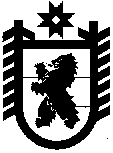 Российская ФедерацияРеспублика КарелияАдминистрация Главы Республики Карелия ПРИКАЗ            .05.2014		                                                         №   Петрозаводск О внесении изменений в приказ Администрации Главы Республики Карелия от 26 февраля 2013 года № 53	В соответствии с Федеральным законом от 27 июля 2006 года № 152-ФЗ «О персональных данных», постановлением Правительства Российской Федерации от 21 марта 2012 года № 211 «Об утверждении перечня мер, направленных на обеспечение выполнения обязанностей, предусмотренных Федеральным законом «О персональных данных» и принятыми в соответствии с ним нормативными правовыми актами, операторами, являющимися государственными или муниципальными органами», приказом Федеральной службы по надзору в сфере связи, информационных технологий и массовых коммуникаций от  5 сентября 2013 года № 996 «Об утверждении требований и методов по обезличиванию персональных данных» 	п р и к а з ы в а ю: 	Внести в приказ Администрации Главы Республики Карелия от 26 февраля 2013 года № 53 «Об обеспечении выполнения обязанностей, предусмотренных Федеральным законом от 27 июля 2006 года № 152-ФЗ «О персональных данных» и принятыми в соответствии с ним нормативными правовыми актами» (Собрание законодательства Республики Карелия, 2013, № 3, ст. 513) следующие изменения:1. В пункте 1:1) абзац пятый после слов «с обезличенными» дополнить словом «персональными»;2) абзац восьмой после слов «в связи с реализацией» дополнить словами «служебных или»;2. В приложении № 1, утвержденном названным приказом:1) в пункте 23:в абзаце первом после слов «В целях реализации» дополнить словами «служебных или»;дополнить подпунктом 26.1 следующего содержания:«26.1) лица, назначаемого специальным представителем Главы Республики Карелия по вопросам взаимодействия с федеральными органами государственной власти;»;дополнить подпунктом 27.1 следующего содержания:«27.1) кандидатов, изъявивших желание на включение в резерв управленческих кадров Республики Карелия;»;в подпункте 29 слова «Федеральный портал управленческих кадров» заменить словами «Федеральный портал государственной службы и управленческих кадров»;в подпункте 30 после слов «в целях реализации» дополнить словами «служебных или»;2) пункт 35 изложить в следующей редакции:«35. В целях осуществления государственной функции по осуществлению закупки товаров, работ, услуг в порядке, предусмотренном законодательством Российской Федерации и иными нормативными правовыми актами о контрактной системе в сфере закупок товаров, работ, услуг для обеспечения нужд Республики Карелия обрабатываются персональные данные участников закупок в целях заключения Администрацией государственных контрактов, учредителей, членов коллегиального исполнительного органа, лиц, исполняющих функции единоличного исполнительного органа участника закупки, лица, уполномоченных на осуществление действий от имени участника закупки.».3. Приложение № 4, утвержденное названным приказом, изложить в новой редакции в соответствии с приложением к настоящему приказу.4. Пункт 4 Приложения № 5, утвержденного названным приказом, изложить в следующей редакции:«4. Заместитель Руководителя Администрации Главы Республики Карелия, непосредственно координирующий и контролирующий работу:- управления по вопросам общественной безопасности и взаимодействию с правоохранительными органами,- отдела по обеспечению деятельности антитеррористической комиссии в Республике Карелия.».5. В Приложении № 7, утвержденном названным приказом:1) в наименовании Приложения № 7 и наименовании раздела I после слов «в связи с реализацией» дополнить словами «служебных или»;2) абзац тридцать первый раздела I  изложить в следующей редакции: «сведения о дополнительном профессиональном образовании;»;	3) в разделе III:	абзац восемнадцатый пункта 5 изложить в следующей редакции: «сведения о дополнительном профессиональном образовании;»;	в пункте 11:	абзац первый изложить в следующей редакции:	«11. Перечень персональных данных, обрабатываемых в связи с осуществлением государственной функции по осуществлению закупки товаров, работ, услуг в порядке, предусмотренном законодательством Российской Федерации и иными нормативными правовыми актами о контрактной системе в сфере закупок товаров, работ, услуг для обеспечения нужд Республики Карелия:»;	дополнить абзацами следующего содержания:	«персональные данные, содержащиеся в выписке из единого государственного реестра индивидуальных предпринимателей; персональные данные, содержащиеся в документах о регистрации индивидуальных предпринимателей в соответствии с законодательством соответствующего государства (для иностранных лиц); персональные данные, содержащиеся в документе, подтверждающем полномочия лица на осуществление полномочий участника закупки; персональные данные, содержащиеся в доверенности участника закупки;персональные данные, содержащиеся в аналоге идентификационного номера налогоплательщика в соответствии с законодательством соответствующего иностранного государства (для иностранного лица).».6. В таблице Приложения № 8, утвержденного названным приказом:1) в графе 4 строки 1;в подпункте 29 пункта 1 слова «Федеральный портал управленческих кадров» заменить словами «Федеральный портал государственной службы и управленческих кадров»;пункт 13 изложить в следующей редакции:«13. Персональные данные лиц, являющихся участниками закупок в целях заключения Администрацией Главы Республики Карелия государственных контрактов, учредителями, членами коллегиального исполнительного органа, лицами, исполняющими функции единоличного исполнительного органа участника закупки, лицами, уполномоченными на осуществление действий от имени участника закупки.»;2) строку 3 изложить в следующей редакции:«»;3) дополнить строкой 11.1 следующего содержания:«»;Руководитель Администрации Главы Республики Карелия						               В.Г. БаевПриложение к Приказук приказу Администрации Главы Республики Карелия           от  			 2014 года №  Правилаработы с обезличенными персональными данными в Администрации Главы Республики Карелия1. Настоящие Правила работы с обезличенными персональными данными в Администрации Главы Республики Карелия (далее – Правила) в соответствии с Федеральным законом от 27 июля 2006 года № 152-ФЗ «О персональных данных», приказом Роскомнадзора от  5 сентября 2013 года № 996 «Об утверждении требований и методов по обезличиванию персональных данных» определяют порядок работы с обезличенными персональными данными в Администрации Главы Республики Карелия (далее – Администрация).2. В Администрации могут применяться следующие методы обезличивания персональных данных:метод введения идентификаторов (замена части сведений (значений персональных данных) идентификаторами с созданием таблицы (справочника) соответствия идентификаторов исходным данным);метод изменения состава или семантики (изменение состава или семантики персональных данных путем замены результатами статистической обработки, обобщения или удаления части сведений);метод декомпозиции (разбиение множества (массива) персональных данных на несколько подмножеств (частей) с последующим раздельным хранением подмножеств);метод перемешивания (перестановка отдельных записей, а также групп записей в массиве персональных данных).3. Метод введения идентификаторов реализуется путем замены части персональных данных, позволяющих идентифицировать субъекта, их идентификаторами и созданием таблицы соответствия.Метод обеспечивает следующие свойства обезличенных данных:полнота;структурированность;семантическая целостность;применимость.Оценка свойств метода:обратимость (метод позволяет провести процедуру деобезличивания);вариативность (метод позволяет перейти от одной таблицы соответствия к другой без проведения процедуры деобезличивания);изменяемость (метод не позволяет вносить изменения в массив обезличенных данных без предварительного деобезличивания);стойкость (метод не устойчив к атакам, подразумевающим наличие у лица, осуществляющего несанкционированный доступ, частичного или полного доступа к справочнику идентификаторов, стойкость метода не повышается с увеличением объема обезличиваемых персональных данных);возможность косвенного деобезличивания (метод не исключает возможность деобезличивания с использованием персональных данных, имеющихся у других операторов);совместимость (метод позволяет интегрировать записи, соответствующие отдельным атрибутам);параметрический объем (объем таблицы (таблиц) соответствия определяется числом записей о субъектах персональных данных, подлежащих обезличиванию);возможность оценки качества данных (метод позволяет проводить анализ качества обезличенных данных).Для реализации метода требуется установить атрибуты персональных данных, записи которых подлежат замене идентификаторами, разработать систему идентификации, обеспечить ведение и хранение таблиц соответствия.4. Метод изменения состава или семантики реализуется путем обобщения, изменения или удаления части сведений, позволяющих идентифицировать субъекта.Метод обеспечивает следующие свойства обезличенных данных:структурированность;релевантность;применимость;анонимность.Оценка свойств метода:обратимость (метод не позволяет провести процедуру деобезличивания в полном объеме и применяется при статистической обработке персональных данных);вариативность (метод не позволяет изменять параметры метода без проведения предварительного деобезличивания);изменяемость (метод позволяет вносить изменения в набор обезличенных данных без предварительного деобезличивания);стойкость (стойкость метода к атакам на идентификацию определяется набором правил реализации, стойкость метода не повышается с увеличением объема обезличиваемых персональных данных);возможность косвенного деобезличивания (метод исключает возможность деобезличивания с использованием персональных данных, имеющихся у других операторов);совместимость (метод не обеспечивает интеграции с данными, обезличенными другими методами);параметрический объем (параметры метода определяются набором правил изменения состава или семантики персональных данных);возможность оценки качества данных (метод не позволяет проводить анализ, использующий конкретные значения персональных данных).Для реализации метода требуется выделить атрибуты персональных данных, записи которых подвергаются изменению, определить набор правил внесения изменений и иметь возможность независимого внесения изменений для данных каждого субъекта.При этом возможно использование статистической обработки отдельных записей данных и замена конкретных значений записей результатами статистической обработки (средние значения, например).5. Метод декомпозиции реализуется путем разбиения множества записей персональных данных на несколько подмножеств и создание таблиц, устанавливающих связи между подмножествами, с последующим раздельным хранением записей, соответствующих этим подмножествам.Метод обеспечивает следующие свойства обезличенных данных:полнота;структурированность;релевантность;семантическая целостность;применимость.Оценка свойств метода:обратимость (метод позволяет провести процедуру деобезличивания);вариативность (метод позволяет изменить параметры декомпозиции без предварительного деобезличивания);изменяемость (метод позволяет вносить изменения в набор обезличенных данных без предварительного деобезличивания);стойкость (метод не устойчив к атакам, подразумевающим наличие у злоумышленника информации о множестве субъектов или доступа к нескольким частям раздельно хранимых сведений);возможность косвенного деобезличивания (метод не исключает возможность деобезличивания с использованием персональных данных, имеющихся у других операторов);совместимость (метод обеспечивает интеграцию с данными, обезличенными другими методами);параметрический объем (определяется числом подмножеств и числом субъектов персональных данных, массив которых обезличивается, а также правилами разделения персональных данных на части и объемом таблиц связывания записей, находящихся в различных хранилищах);возможность оценки качества данных (метод позволяет проводить анализ качества обезличенных данных).Для реализации метода требуется предварительно разработать правила декомпозиции, правила установления соответствия между записями в различных хранилищах, правила внесения изменений и дополнений в записи и хранилища.6. Метод перемешивания реализуется путем перемешивания отдельных записей, а также групп записей между собой.Метод обеспечивает следующие свойства обезличенных данных:полнота;структурированность;релевантность;семантическая целостность;применимость;анонимность.Оценка свойств метода:обратимость (метод позволяет провести процедуру деобезличивания);вариативность (метод позволяет изменять параметры перемешивания без проведения процедуры деобезличивания);изменяемость (метод позволяет вносить изменения в набор обезличенных данных без предварительного деобезличивания);стойкость (длина перестановки и их совокупности определяет стойкость метода к атакам на идентификацию);возможность косвенного деобезличивания (метод исключает возможность проведения деобезличивания с использованием персональных данных, имеющихся у других операторов);совместимость (метод позволяет проводить интеграцию с данными, обезличенными другими методами);параметрический объем (зависит от заданных методов и правил перемешивания и требуемой стойкости к атакам на идентификацию);возможность оценки качества данных (метод позволяет проводить анализ качества обезличенных данных).Для реализации метода требуется разработать правила перемешивания и их алгоритмы, правила и алгоритмы деобезличивания и внесения изменений в записи.Метод может использоваться совместно с методами введения идентификаторов и декомпозиции.7. Обезличенные персональные данные могут обрабатываться с использованием средств автоматизации и без использования таковых.8. При обработке обезличенных персональных данных с использованием средств автоматизации необходимо соблюдение:парольной политики;антивирусной политики;правил работы с отчуждаемыми носителями (в случае их применения);правил резервного копирования;правил доступа в помещения, где расположены элементы информационных систем.9. При обработке обезличенных персональных данных без использования средств автоматизации необходимо соблюдение:правил хранения бумажных носителей;правил доступа к бумажным носителям и в помещения, где они хранятся.Пояснительная записка к проекту приказа Администрации Главы Республики Карелия «О внесении изменений в приказ Администрации Главы Республики Карелия от 26 февраля 2014 года № 53»Проект приказа Администрации Главы Республики Карелия «О внесении изменений в приказ Администрации Главы Республики Карелия от 26 февраля 2014 года № 53» (далее – проект приказа ) подготовлен в соответствии с Федеральным законом от 27 июля 2006 года № 152-ФЗ «О персональных данных», постановлением Правительства Российской Федерации от 21 марта 2012 года № 211 «Об утверждении перечня мер, направленных на обеспечение выполнения обязанностей, предусмотренных Федеральным законом «О персональных данных» и принятыми в соответствии с ним нормативными правовыми актами, операторами, являющимися государственными или муниципальными органами», приказом Роскомнадзора от  5 сентября 2013 года № 996 «Об утверждении требований и методов по обезличиванию персональных данных». Согласование проекта приказа с иными органами не требуется.Проект приказа не содержит коррупциогенных факторов.Принятие проекта приказа дополнительных расходов бюджета Республики Карелия не повлечет и принятия дополнительных нормативных правовых актов в развитие приказа не потребует.3. Заместитель Руководителя Администрации Главы Республики Карелия,  непосредственно координирующий и контролирующий работу: - управления по вопросам общественной безопасности и взаимодействию с правоохранительными органами,- отдела по обеспечению деятельности антитеррористической комиссии в Республике Карелия. Персональные данные, принадлежащие гражданам, указанным в пунктах 2-4, 10, 11 графы 4 строки 1 настоящей таблицы – в части, относящейся к исполнению функций непосредственно координируемых и контролируемых структурных подразделений Администрации. 11.1Гражданские служащие отдела координации работы по подготовке к 100-летию образования Республики Карелияосуществление обработки персональных данныхПерсональные данные, принадлежащие гражданам, указанным в пунктах 2-4, 10, 11 графы 4 строки 1 настоящей таблицы – в части, относящейся к исполнению функций отдела координации работы по подготовке к 100-летию образования Республики КарелияПриложение № 4 к приказу Администрации Главы Республики Карелия           от 26 февраля 2013 года № 56Начальник управления развития государственной службы, кадров и государственных наград Администрации Главы Республики КарелияЛ.В. Борисова